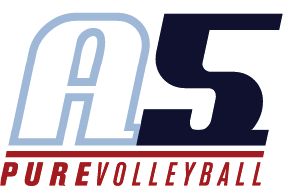 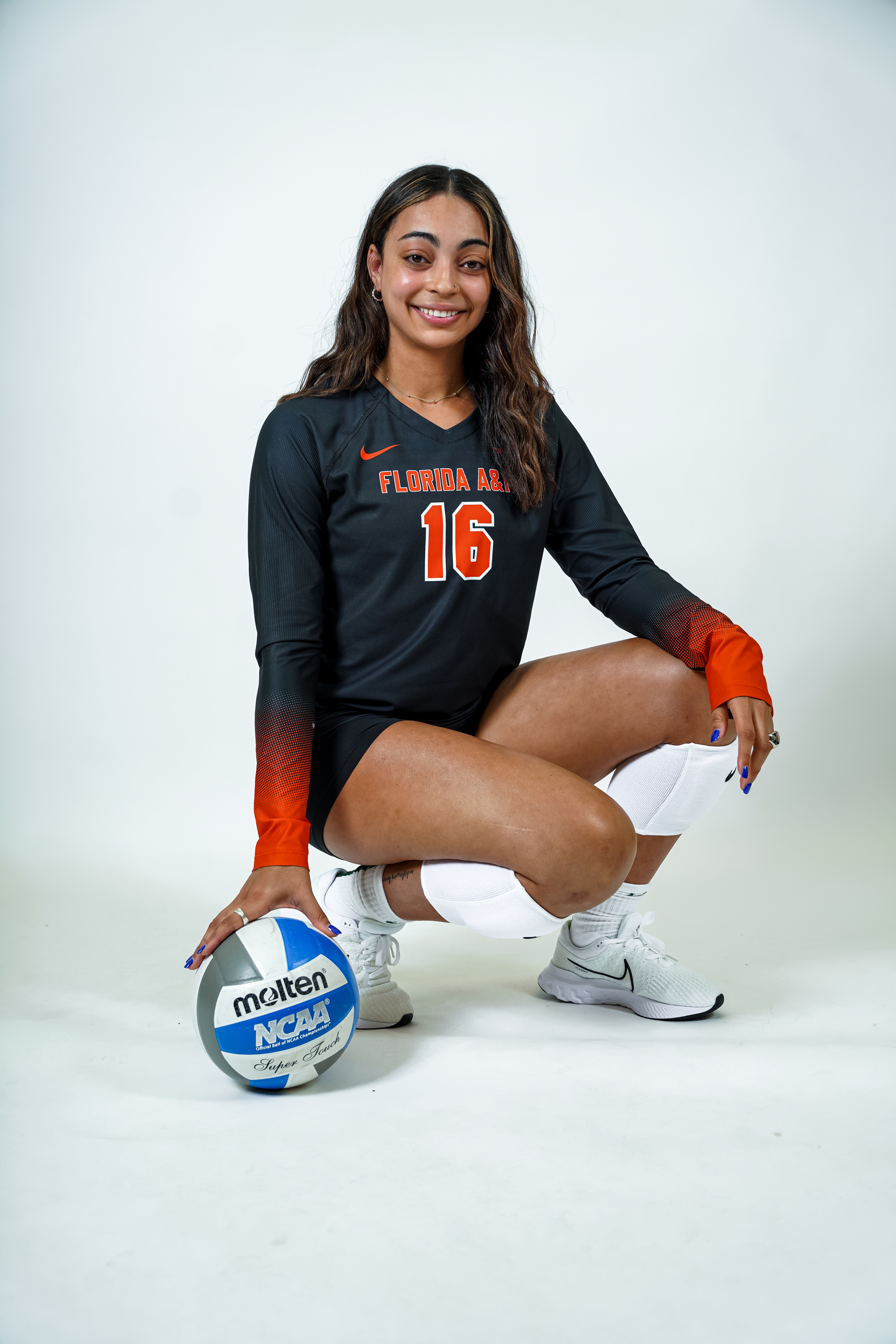 Coaching Experience2021Rio Volleyball – Assistant Coach 15’sPlaying Experience Georgia Institute of Technology- undergradTeam Captain (2020 & 2021)Brandon Adam’s Award (2021)Starting OH/RS (2018)ACC Honor Roll (2020)Florida Agricultural & Mechanical University- gradAll-American Honorable Mention (2021 & 2022)SWAC Championship Title (2021 & 2022)SWAC player of the year (2021 & 2022)AVCA  Southeast All-Region (2021 & 2022)SWAC Newcomer of the Year (2021)SWAC All-Conference Team (2021 & 2022)SWAC Tournament MVP (2021 & 2022)All-SWAC First-Team  (2021 & 2022)Team Captain (2021 &2022)Club Fusion Volleyball 18-1, 17-1TopFlight Volleyball Club16-1, 15-1, 14-1EducationGeorgia Institute of Technology B.S. History, Technology, and Society Florida Agricultural & Mechanical University Master of Business Administration Other InformationI currently work for Marsh and McLennan.I enjoy traveling and spending time with my three year old yorkipoo , Dior. 